ŽIADOSŤ O VYDANIE DOKLADUNavštevovaná stredná škola: Učňovská škola, SOU miestneho hospodárstva, SOU služieb, Dievčenská odborná škola, Združená stredná škola obchodu a služieb, Stredná odborná školaOdbor štúdia:  Roky: Meno triedneho učiteľa:Týmto udeľujem súhlas prevádzkovateľovi so spracovaním vyššie uvedených osobných údajov za účelom vydania mnou požadovaného dokladu. Súhlas udeľujem na dobu do prevzatia dokladu. Ďalej prehlasujem, že nepožadujem zaslanie oznámenia o oprave a likvidácii osobných údajov.V Kežmarku, dňa ......................		           Podpis žiadateľa: ................................................Odpis / potvrdenie prevzal/a žiadateľ/ka dňa ..........................................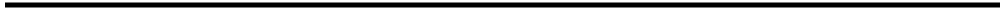      podpis preberajúceho  Prevádzkovateľ: SOŠ Garbiarska  1, 06001  KežmarokZodpovedná osoba za GDPR: osobnyudaj.sk, s.r.o. , Rastislav ŽelinskýPrávny základ poskytnutia spracovania osobných údajov: súhlas dotknutej osoby.Prevádzkovateľ je oprávnený osobné údaje, ktoré sú súčasťou archívnych dokumentov, po skončení doby platnosti súhlasu dotknutej osoby archivovať v súlade s platnými právnymi predpismi a vnútornými predpismi SOŠ Garbiarska 1, Kežmarok. Doklady sa vyhotovia najneskôr do 20 pracovných dní;Súhlas so spracovaním osobných údajov je možné kedykoľvek odvolať. V tomto prípade sa osobné údaje archivujú, tak, ako je vyššie uvedené. Odpis výučného listuOdpis vysvedčenia o záverečnej skúškeOdpis vysvedčenia o maturitnej skúškeOdpis ročníkového vysvedčenia za 1.,2.,3.,4. ročníkPotvrdenia o dobe štúdiaMeno a priezvisko, rodné priezvisko, dátum a miesto narodenia, rodné číslo, adresa, telefónne čísloPrípadné zmeny počas štúdia (opakovanie roč., predčasné ukončenie štúdia.... s uvedením šk. roka